
Amazing Futures East Sussex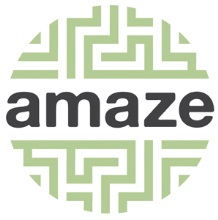 February to March 2021Please book in with Claire. This is due to number restrictions
email: claire@amazesussex.org.uk    mobile: 07484 915 038
Amazing Futures Brighton & HoveFebruary to March 2021
We offer support to young people with SEND aged 14 to 25.We are not currently meeting in person, but we are running small Zoom groups, including:art groupyoung women’s groupyoung men’s groupgroup for young people from Black, Asian and minority ethnic communitiesgroup for young people who are LGBTQIAUPlease email sue@amazesussex.org.uk or call Sue on 07483 111 648 if you’re interested and would like to find out more.Learn more about Amazing Futures groups and peer support on our website:https://amazesussex.org.uk/young-people/groups/WhatDate and Times Notes 1:1 support walks with Claire Monday, Tuesday and WednesdaysClaire is very happy to walk and talk one to one with you. Please contact her to book a timeWeekly Tuesday catch up with the group on zoomWith Nicky BEvery Tuesday at 4-5pm from 2 FebruaryContact Claire for Zoom link and passcodeWeekly art club with ClaireEvery Wednesday at 4.30 pm from 3 FebruaryContact Claire for Zoom link and passcodePairs walking;Tuesday walksWednesday walks From 2 February onwards2.00pm11.30 amPre book only walking in pairs and strictly socially distanced.  To meet at the Pier in Eastbourne. Brave the winter weather and get active outdoors.Thursday Quiz & Games night on zoomJoin the group for your weekly fix of games and quizzes with Lewis and Claire Every Thursday from 4 February  6-7pm Contact Claire for Zoom link and passcode1:1 support sessions with Amaze’s Liam Ryan and Amy Goble, offering conversation, information, advice and guidance on a range of matters responding to your needsPlease contact Claire and she will refer you to Liam and AmyOn phone or zoom at a time suitable for you.   Phone calls and texts WhatsApp groupPlease do keep in touch We are a team and it’s important to stay in touch through this new lockdownThe Amazing Futures social media group agreementNo messages after 8pm (people need their beauty sleep)Please do not private message people from the WhatsApp groupIf you are worried about anyone then please let Claire know.Please keep in touch and contact Claire if you have any concerns or queries.